Website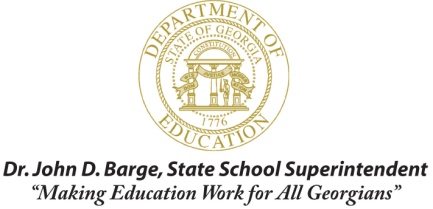 Description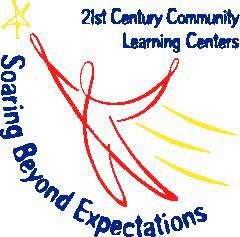 http://illuminations.nctm.org/Free Activities in Mathematicshttp://teachspacescience.org/cgi-bin/ssrtop.plexFree Science Activitieshttp://www.usfirst.org/Information about starting a Robotics team at any levelhttp://letsreadmath.com/Various level workbooks to bring math into reading for purchase. They accompany children’s novelshttp://resources.woodlands-junior.kent.sch.uk/revision/science/index.htmlLink to interactive science games and activitieshttp://www.currtechintegrations.com/plus_curriculum_units.phpSTEM unites for purchasehttp://www.learning.com/stem/Math and Science STEM curriculum for purchasehttp://www.coolmath.com/index.htmlFree online math activities for students. For older (upper middle school and high school), make sure they select the content specific areas on the left so that they participate in engaging activities.http://www.sheppardsoftware.com/math.htmFree online math activities for students. Probably most appropriated for students K – 7 and 8 for remediation.WebsiteDescriptionhttp://www.math.com/Free online math lessons for students. Good for all levels.http://www.aplusmath.com/Free online practice with basic mathematical skills. Best suited for elementary schoolhttp://www.kidsmathgamesonline.com/quizzes.htmlInteractive lessons, games, and quizzes for students. Best suited for elementary and middle schoolhttp://www.khanacademy.org/commoncoreFree videos and quizzes for K – 12 in math